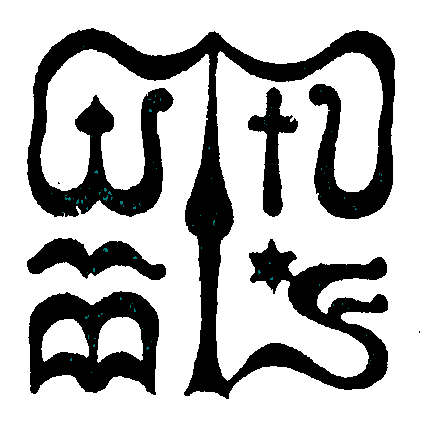 Wesley János Lelkészképző Főiskola Szociális munka szakTantárgy kódjaSMAK 208SMAK 208SMAK 208Tantárgy elnevezéseSzociális munka elmélete laborSzociális munka elmélete laborSzociális munka elmélete laborTantárgy oktatójának neveMorvainé Nagy MáriaBeosztása, tudományos fokozataóraadó oktatóTantárgy óraszámanappali tagozaton 30 tanóra/félévlevelező tagozaton 16 tanóra/félévnappali tagozaton 30 tanóra/félévlevelező tagozaton 16 tanóra/félévnappali tagozaton 30 tanóra/félévlevelező tagozaton 16 tanóra/félévTanóra típusalabor  labor  labor  Meghirdetési időszaktavaszi félévtavaszi félévtavaszi félévKreditszám1 kredit1 kredit1 kreditA tantárgy oktatásának céljaA hallgatók mélyítsék el az elméleti ismereteiket, sajátítsák el a gyakorlatban előforduló dilemmák, problémák feldolgozási módjait.A hallgatók mélyítsék el az elméleti ismereteiket, sajátítsák el a gyakorlatban előforduló dilemmák, problémák feldolgozási módjait.A hallgatók mélyítsék el az elméleti ismereteiket, sajátítsák el a gyakorlatban előforduló dilemmák, problémák feldolgozási módjait.Szükséges előtanulmányok, feltételezett tudásanyagFejlesztendő kompetenciaterületektudása-a szociális munka elmélete-a szociális munka módszereib) képességei-empátia-hatékony kommunikációtudása-a szociális munka elmélete-a szociális munka módszereib) képességei-empátia-hatékony kommunikációtudása-a szociális munka elmélete-a szociális munka módszereib) képességei-empátia-hatékony kommunikációTantárgyi leírás (tematikával együtt)Elmélet és gyakorlatA szociális munka definíciója, célja, feladata, társadalomban elfoglalt helye.A szociális munka eszközrendszere – értékek, ismeretek, készségekKompetencia határokÉrett segítő identitásSzakmai személyiség támogatásaKiégés jelensége, megelőzés és kezelésElmélet és gyakorlatA szociális munka definíciója, célja, feladata, társadalomban elfoglalt helye.A szociális munka eszközrendszere – értékek, ismeretek, készségekKompetencia határokÉrett segítő identitásSzakmai személyiség támogatásaKiégés jelensége, megelőzés és kezelésElmélet és gyakorlatA szociális munka definíciója, célja, feladata, társadalomban elfoglalt helye.A szociális munka eszközrendszere – értékek, ismeretek, készségekKompetencia határokÉrett segítő identitásSzakmai személyiség támogatásaKiégés jelensége, megelőzés és kezelésKötelező és ajánlott irodalomPeter Lüssi: A rendszerszemléletű szociális munka gyakorlati kézikönyveA szociális munka elmélete és gyakorlata 1. kötet. Szerk.: Hegyesi Gábor, Talyigás KatalinSzociális segítő Akadémia Kiadó Bp. 1991.Tringer László: A gyógyító beszélgetésCarl Rogers: Valakivé válni. A személyiség születéseKézikönyv szociális munkásoknakPeter Lüssi: A rendszerszemléletű szociális munka gyakorlati kézikönyveA szociális munka elmélete és gyakorlata 1. kötet. Szerk.: Hegyesi Gábor, Talyigás KatalinSzociális segítő Akadémia Kiadó Bp. 1991.Tringer László: A gyógyító beszélgetésCarl Rogers: Valakivé válni. A személyiség születéseKézikönyv szociális munkásoknakPeter Lüssi: A rendszerszemléletű szociális munka gyakorlati kézikönyveA szociális munka elmélete és gyakorlata 1. kötet. Szerk.: Hegyesi Gábor, Talyigás KatalinSzociális segítő Akadémia Kiadó Bp. 1991.Tringer László: A gyógyító beszélgetésCarl Rogers: Valakivé válni. A személyiség születéseKézikönyv szociális munkásoknakIsmeretek ellenőrzésének módjaházi dolgozatházi dolgozatházi dolgozatTantárgy tárgyi követelményeitanterem tanterem tanterem 